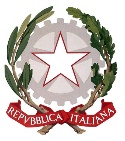 I.C. Torano Castello – San Martino di Finita - Cerzeto                                                                                               PIANO DI LAVORO ANNUALE _ PRIMARIAClasse Seconda21COMPETENZA CHIAVE EUROPEACOMPETENZA ALFABETICA FUNZIONALECOMPETENZA ALFABETICA FUNZIONALECOMPETENZA ALFABETICA FUNZIONALEITALIANOITALIANOITALIANOITALIANOCompetenze specificheAbilità ConoscenzeAttivitàAscolto e ParlatoAscoltare e comprendere testi orali cogliendone il senso, lo scopo, le informazioni principali e secondarie. Ricostruire verbalmente le fasi di un’esperienza vissuta a scuola o in altri contesti. Riferire il contenuto di semplici storie, rispettando l’ordine cronologico. Esprimersi in modo corretto, formulando messaggi chiari e pertinenti, in un registro il più possibile adeguato alla situazione.Interagire  in  una  conversazione mostrando  fiducia  nelle  proprie capacità  comunicative,  ponendo domande,  esprimendo  sentimenti  e bisogni,  comunicando  azioni  e avvenimenti.Individuare  e  comprendere l’argomento  e  le  informazioni principali  di  discorsi  affrontati  in classe.Seguire la narrazione di testi ascoltati mostrando  di  saperne  individuare  il senso globale.Raccontare  oralmente  una  storia personale  seguendo  l’ordine  logico. Comprendere  semplici  istruzioni  di un gioco o un'attività ben conosciuta.Lessico fondamentale per lagestione di semplicicomunicazioni orali in contesti formali e informali.Elementi di base delle funzioni della lingua (sogg., pred., compl.).Scopo, destinatario della comunicazione.Principi essenziali di organizzazione del discorso.Connettivi.Principali strutture grammaticali della lingua italiana. Regole ortografiche e uso della punteggiatura.Strutture essenziali dei testi narrativi, descrittivi, regolativi.Principali connettivi logici.Conversazioni guidate.Racconto di esperienzeindividuali e/o collettive. Discussioni guidate su varie tematiche.Progetto … e via Leggendo … COMPETENZA CHIAVE EUROPEACOMPETENZA ALFABETICA FUNZIONALECOMPETENZA ALFABETICA FUNZIONALECOMPETENZA ALFABETICA FUNZIONALECompetenze specificheAbilità ConoscenzeAttivitàLettura e Comprensione  Leggere in modo corretto e scorrevole. Comprendere semplici testi, mostrando di saperne individuare il senso globale.Leggere testi (narrativi, descrittivi, regolativi) individuando l'argomento centrale, le informazioni essenziali, le intenzioni comunicative di chi scrive.Leggere e comprendere semplici e brevi testi letterari, descrittivi, poetici narrativi, mostrando di saperne individuare il senso globale.Principali strutture grammaticali della lingua italiana. Regole ortografiche e uso della punteggiatura.Strutture essenziali dei testi narrativi, descrittivi, regolativi.Principali connettivi logici.Lettura attiva di semplici testi narrativi attraversoattività di riordino di sequenze, individuazione delle parti principali del testo, del tempo della narrazione, dei protagonisti, dei luoghi, role-playings, illustrazioni dei tratti salienti delle storie lette. Testi collettivi e ricerca di dati sensoriali.Prestito  bibliotecarioProgetto … e via Leggendo … Scrittura, Lessico, Riflessione linguisticaUtilizzare in modo appropriato il lessico di base per la gestione di semplici comunicazioni orali in contesti formali e informali. Scrivere sotto dettatura in modo corretto. Produrre semplici testi. Utilizzare le principali strutture grammaticali.Scrivere sotto dettatura, curando l’ortografia. Comunicare con frasi semplici e compiute, strutturate in brevi testi che rispettino le convenzioni ortografiche e di interpunzione.Compiere semplici osservazioni su testi e frasi per rilevarne alcune regolarità.Utilizzare le principali convenzioni ortografiche.Produrre semplici testi funzionali, narrativi e descrittivi legati a scopi concreti (per utilità personale, per comunicare con altri, per ricordare, ecc.) e connessi con situazioni quotidiane (contesto scolasticoe/o familiare).Comunicare con frasi semplici e compiute, strutturate in brevi testi che rispettino le convenzioni ortografiche e di interpunzione.Compiere semplici osservazioni su testi e frasi per rilevarne alcune regolarità.Utilizzare le principali convenzioni ortografiche.Elementi di base delle funzioni della lingua (sogg., pred., compl.).Scopo, destinatario della comunicazione.Principali strutture grammaticali della lingua italiana. Regole ortografiche e uso della punteggiatura.Strutture essenziali dei testi narrativi, descrittivi, regolativi.Principali connettivi logici.Principali strutture grammaticali     della     lingua italiana.Parti variabili del discorso (nome e articolo – verbo come azione)  e  gli  elementi principali della frase semplice.Principali connettivi logiciSchede didattiche.Dettati, completamento di parole, giochi linguistici, produzione di semplici frasi, didascalie.Elaborazione di brevi testi.Prestito  bibliotecarioProgetto … e via Leggendo … Dettati a tema con difficoltà ortografiche. Giochi linguistici per l’apprendimento, il consolidamento, l’affinamento, il recupero delle difficoltà ortografiche.Prestito  bibliotecarioProgetto … e via Leggendo … COMPETENZA CHIAVE EUROPEACOMPETENZA  MATEMATICA E COMPETENZA IN SCIENZE, TECNOLOGIE E INGEGNERIACOMPETENZA  MATEMATICA E COMPETENZA IN SCIENZE, TECNOLOGIE E INGEGNERIACOMPETENZA  MATEMATICA E COMPETENZA IN SCIENZE, TECNOLOGIE E INGEGNERIAMATEMATICAMATEMATICAMATEMATICAMATEMATICACompetenze specificheAbilità ConoscenzeAttivitàNumeriLeggere e scrivere i numeri naturali, con la consapevolezza del valore che le cifre hanno a seconda della loro posizione; confrontarli e ordinarli, anche rappresentandoli sulla retta. Eseguire operazioni e applicare procedure di calcolo scritto e mentale.Spazio e figureOrientarsi nello spazio. Riconoscere e riprodurre le figure geometriche. Eseguire semplici percorsi. Misurare spazi e oggetti utilizzando strumenti di misura non convenzionali.Relazioni, dati e previsioniClassificare e mettere in relazione. Raccogliere dati e rappresentarli graficamente. Riconoscere, rappresentare graficamente e risolvere semplici problemi.Contare oggetti o eventi, con la voce e mentalmente, in senso progressivo e regressivo (da 0 a 100) e per salti di due, tre …Leggere e scrivere i numeri naturali, con la consapevolezza del valore che le cifre hanno a seconda della loro posizione; confrontarli e ordinarli, anche rappresentandoli sulla retta.Eseguire mentalmente semplici operazioni con i numeri naturali e verbalizzare le procedure di calcolo. Conoscere le tabelline della moltiplicazione dei numeri fino a 10. Eseguire le operazioni con i numeri naturali.Comunicare la posizione di oggetti nello spazio fisico, sia rispetto al soggetto,sia rispetto ad altre persone o oggetti, usando termini adeguati (sopra/sotto, davanti/dietro, destra/sinistra, dentro/fuori).Misurare spazi e oggetti utilizzando strumenti di misura non convenzionali.Eseguire un semplice percorso partendo dalla descrizione verbale o dal disegno, descrivere un per- corso che si sta facendo. Riconoscere, denominare  e  descrivere  figure geometriche. Disegnare figure geometriche, utilizzando strumenti.Classificare numeri, figure, oggetti in base a una o più proprietà  utilizzando rappresentazioni  opportune,  a seconda dei contesti e dei fini. Misurare  grandezze  (lunghezze,  tempo,  ecc.) utilizzando sia unità arbitrarie sia unità e strumenti convenzionali.Gli insiemi numerici: rappresentazioni, operazioni, ordinamento.Valore posizionale delle cifre. I sistemi di numerazione.Operazioni e strategie di calcolo.Sistemi di misurazione non convenzionali.Figure geometriche piane.Piano e coordinate cartesiane. Regione e confine.Fasi e tecniche risolutive di un problema.Elementi essenziali di logica.Elementi essenziali di calcolo combinatorio (certo, possibile, impossibile).MatematicaConoscenza del numero; operazioni a partire da esperienze dirette. Contare con fluidità in senso progressivo e regressivo. Conoscenza del concettodi moltiplicare e dividere. Memo e giochi per lo studio delle tabelline.Esercizi motori in palestra per l’orientamento e la posizione nello spazio sia del bambino che di persone e oggetti. Conoscenza attraverso i sensi dello spazio e riconoscimento delle figure solide con facce piane.Formulazione e soluzione di problemi a partire da situazioni reali. Utilizzo del “non” nella domanda. Ricerca di dati inutili e/o mancanti.COMPETENZA CHIAVE EUROPEACOMPETENZA  MATEMATICA E COMPETENZA IN SCIENZE, TECNOLOGIE E INGEGNERIACOMPETENZA  MATEMATICA E COMPETENZA IN SCIENZE, TECNOLOGIE E INGEGNERIACOMPETENZA  MATEMATICA E COMPETENZA IN SCIENZE, TECNOLOGIE E INGEGNERIATECNOLOGIATECNOLOGIATECNOLOGIATECNOLOGIACompetenze specificheAbilità Competenze specificheAbilità Vedere e osservare Osservare oggetti d’uso comune; descriverne la funzione principale, la struttura e spiegarne il funzionamento.Prevedere e immaginare  Pianificare la fabbricazione di un oggetto elencando gli strumenti e i materiali necessari; spiegare le varie fasi del processo.Intervenire e trasformare Eseguire semplici istruzioni d’uso; esprimere attraverso la verbalizzazione e la rappresentazione grafica, le varie fasi dell'esperienza vissuta. Educare al pensiero logico e alla soluzione di problemi Individuare un procedimento logico che porta alla soluzione di un problema. Scegliere consapevolmente come e quali strumenti utilizzare per tradurre il proprio pensiero in procedimento risolutivoEffettuare prove ed esperienze sulle proprietà dei materiali più comuni.Realizzare oggetti descrivendo la sequenze delle operazioni.Conoscere semplici procedure per la selezione, la preparazione e  la presentazione degli elementi.Spiegare le funzioni principali e il funzionamento elementare degli apparecchi per la comunicazione e l’informazione.Denominare le diverse parti che   compongono il computer.  Proprietà e caratteristiche dei materiali più comuni.Funzioni e modalità d’uso degli utensili e strumenti più comuni.Mappe e tabelle.La filiera della farina, del latte e del burro.Conoscere le funzioni del  computer.Conoscere il funzionamento ele- mentare dei principali apparecchi d’informazione e comunicazione. Manipolare materiale strutturato e non.Rappresentazioni grafiche. Esperienze pratiche.Laboratorio scientifico: esperimenti. COMPETENZA  MATEMATICA E COMPETENZA IN SCIENZE, TECNOLOGIE E INGEGNERIACOMPETENZA  MATEMATICA E COMPETENZA IN SCIENZE, TECNOLOGIE E INGEGNERIACOMPETENZA  MATEMATICA E COMPETENZA IN SCIENZE, TECNOLOGIE E INGEGNERIACOMPETENZA  MATEMATICA E COMPETENZA IN SCIENZE, TECNOLOGIE E INGEGNERIASCIENZESCIENZESCIENZESCIENZESCIENZECompetenze specificheAbilità ConoscenzeConoscenzeAttivitàEsplorare e descrivere oggetti e materiali Osservare, descrivere e classificare elementi della realtà attraverso i cinque sensi e realizzare semplici esperimenti. Riconoscere la differenza tra oggetti e materiali e la loro funzione.Osservare e sperimentare sul campo  Osservare i momenti significativi nella vita di piante e animali in relazione ai cambiamenti climatici. Osservare la variabilità dei fenomeni atmosferici.L'uomo, i viventi e l'ambiente Descrizione Riconoscere e descrivere le caratteristiche del proprio ambiente e degli esseri viventi.Osservare ed esplorare attraverso l'uso di tutti i sensi.Porre domande sulle cose e la natura.Riconoscere materiali diversi in base alle loro caratteristiche.Raggruppare i materiali secondo caratteristiche comuni (metallo, legno,plastica e vetro).Elaborare previsioni ed ipotesi. Utilizzare un linguaggio appropriato per la rappresentazione dei fenomeni osservati e indagati.Organizzare le conoscenze acquisite in semplici schemi temporali.Individuare analogie e differenze attraverso il confronto tra eventi. Individuare e comprendere nessi causali.Rappresentare conoscenze e concetti appresi mediante grafismi, disegni, schemiRiferire in modo semplice e coerente le conoscenze acquisite.Discriminazione oggetti ed ambienti mediante l’impiego sistematico e differenziato dei cinque sensi.Descrizione, con un linguaggio appropriato, di un oggetto utilizzando i cinque sensi.Materiali, oggetti e loro caratteristiche.Viventi e non viventi.Discriminazione oggetti ed ambienti mediante l’impiego sistematico e differenziato dei cinque sensi.Descrizione, con un linguaggio appropriato, di un oggetto utilizzando i cinque sensi.Materiali, oggetti e loro caratteristiche.Viventi e non viventi.Situazioni stimolo in cui gli alunni devono attivare le loro capacità percettive per comprendere quanto sia importante la funzione dei sensi.Individuazione delle caratteristiche di alcuni materiali.Confronti tra viventi e non viventi.Esperimenti realizzati con materiale di uso comune.COMPETENZA CHIAVE EUROPEACOMPETENZA IN MATERIA DI CONSAPEVOLEZZA ED ESPRESSIONE CULTURALI - Ambito Socio –Antropologico, Artistico, Motorio, MusicaleCOMPETENZA IN MATERIA DI CONSAPEVOLEZZA ED ESPRESSIONE CULTURALI - Ambito Socio –Antropologico, Artistico, Motorio, MusicaleCOMPETENZA IN MATERIA DI CONSAPEVOLEZZA ED ESPRESSIONE CULTURALI - Ambito Socio –Antropologico, Artistico, Motorio, MusicaleCOMPETENZA IN MATERIA DI CONSAPEVOLEZZA ED ESPRESSIONE CULTURALI - Ambito Socio –Antropologico, Artistico, Motorio, MusicaleSTORIASTORIASTORIASTORIASTORIACompetenze specificheAbilità ConoscenzeAttivitàAttivitàUso delle Fonti Ricavare da fonti di tipo diverso informazioni e conoscenze su aspetti del passato.Organizzazione delle informazioni  Organizzare in senso temporale e spaziale le informazioni relative al passato. Rappresentare in sequenze i fatti narrati, ascoltati, letti. Conoscere gli strumenti convenzionali di misurazione del tempo.Produzione scritta e orale  Riferire in modo semplice e coerente le conoscenze apprese. Elaborare semplici testi scritti anche con risorse digitali.Strumenti concettuali Usare la linea del tempo per      organizzare informazioni, conoscenze, periodi e  individuare successioni, contemporaneità, durate, periodizzazioni.Individuare le tracce e usarle come fonti per produrre conoscenze sul proprio passato, della generazione degli adulti e della comunità di appartenenza.Ricavare da fonti di tipo diverso informazioni e conoscenze.Rappresentare graficamente e verbalmente le attività, i fatti vissuti e narrati.Riconoscere relazioni di successione e di contemporaneità, durate, periodi, cicli temporali,mutamenti, in fenomeni ed esperienze vissute e narrate.   Comprende la funzione e l’uso degli strumenti convenzionali per la misurazione e la rappresentazione del tempo (orologio, calendario, linea temporale…).Organizzatori temporali disuccessione, contemporaneità, durata, periodizzazioneLinee del tempo, orologio, calendario.Fatti ed eventi della storia personale, della comunità di vita, della classe.Fonti storiche e loro reperimentoVerbalizzazione di esperienze quotidiane relative alla: successione, contemporaneità, causa/effetto.Filastrocche e attività laboratoriali per comprendere il concetto dello scorrere del tempo in senso ciclico (settimana, mesi, stagioni).Costruzione del calendario e di strumenti non convenzionali per la misurazione del tempo(ruote, linee del tempo, ecc…).Costruzione dell’orologio e lettura di esso.Storia di un oggetto: le trasformazioni.Verbalizzazione di esperienze quotidiane relative alla: successione, contemporaneità, causa/effetto.Filastrocche e attività laboratoriali per comprendere il concetto dello scorrere del tempo in senso ciclico (settimana, mesi, stagioni).Costruzione del calendario e di strumenti non convenzionali per la misurazione del tempo(ruote, linee del tempo, ecc…).Costruzione dell’orologio e lettura di esso.Storia di un oggetto: le trasformazioni.COMPETENZA CHIAVE EUROPEACOMPETENZA IN MATERIA DI CONSAPEVOLEZZA ED ESPRESSIONE CULTURALI - Ambito Socio –Antropologico, Artistico, Motorio, MusicaleCOMPETENZA IN MATERIA DI CONSAPEVOLEZZA ED ESPRESSIONE CULTURALI - Ambito Socio –Antropologico, Artistico, Motorio, MusicaleCOMPETENZA IN MATERIA DI CONSAPEVOLEZZA ED ESPRESSIONE CULTURALI - Ambito Socio –Antropologico, Artistico, Motorio, MusicaleCOMPETENZA IN MATERIA DI CONSAPEVOLEZZA ED ESPRESSIONE CULTURALI - Ambito Socio –Antropologico, Artistico, Motorio, MusicaleGEOGRAFIAGEOGRAFIAGEOGRAFIAGEOGRAFIAGEOGRAFIACompetenze specificheAbilità ConoscenzeConoscenzeAttivitàOrientamento  Utilizzare gli indicatori spaziali. Compiere percorsi seguendo indicazioni date.Linguaggio della geo-graficità  Rappresentare graficamente gli spazi geografici e i percorsi attraverso l’utilizzo di simbologie convenzionali.Paesaggio e sistema territoriale  Individuare gli elementi fisici ed antropici che caratterizzano i paesaggi.Muoversi consapevolmente nello spazio circostante, orientandosi attraverso punti di riferimento, utilizzando gli indicatori topologici(avanti, dietro, sinistra, destra, ecc.) e le mappe di spazi noti che si formano nella mente (carte mentali).Rappresentare in prospettiva verticale oggetti e ambienti noti (pianta dell'aula, ecc.)e tracciare percorsi effettuati nello spazio circostante. Leggere e interpretare la pianta dello spazio vicino.Conoscere il territorio circostante attraverso l'approccio percettivo e l'osservazione diretta.Elementi essenziali di cartografia simbologia, coordinate cartesiane, rappresentazione dall’alto, riduzione e ingrandimento; Piante, mappe, carte.Paesaggi naturali e antropici: interventi dell’uomo sull’ambienteElementi essenziali di cartografia simbologia, coordinate cartesiane, rappresentazione dall’alto, riduzione e ingrandimento; Piante, mappe, carte.Paesaggi naturali e antropici: interventi dell’uomo sull’ambienteEsercitazioni e percorsi per il consolidamento di concetti topologici e indicatori spaziali.Giochi motori per identificare la propria posizione nello spazio. Sperimentazione dell'osservazione da diversi punti di vista.Costruzione di percorsi e piccole mappe. Esplorazione  del proprioambiente di vita: paese- quartiere.COMPETENZA CHIAVE EUROPEACOMPETENZA IN MATERIA DI CONSAPEVOLEZZA ED ESPRESSIONE CULTURALI - Ambito Socio –Antropologico, Artistico, Motorio, MusicaleCOMPETENZA IN MATERIA DI CONSAPEVOLEZZA ED ESPRESSIONE CULTURALI - Ambito Socio –Antropologico, Artistico, Motorio, MusicaleCOMPETENZA IN MATERIA DI CONSAPEVOLEZZA ED ESPRESSIONE CULTURALI - Ambito Socio –Antropologico, Artistico, Motorio, MusicaleESPRESSIONE ARTISTICAESPRESSIONE ARTISTICAESPRESSIONE ARTISTICAESPRESSIONE ARTISTICACompetenze specificheAbilità ConoscenzeAttivitàEsprimersi e comunicare  Utilizzare colori e materiali in modo originale. Produrre lavori accurati ed espressivi. Utilizzare gli elementi principali del linguaggio visivo.Osservare e leggere immagini ed opere d’arte Riconoscere in un testo iconico-visivo gli elementi essenziali del linguaggio visivo (linee, colori, forme, spazio) individuandone il significato espressivo.Elaborare creativamente produzioni personali per esprimere sensazioni ed emozioni, fantasie; rappresentare e comunicare la realtà percepita; rappresentare graficamente sequenze narrative, descrittive e poetiche.Trasformare immagini e materiali Sperimentare strumenti e tecniche diverse per realizzare prodotti grafici, plastici, pittorici.Usare modi diversi per stendere il colore.Utilizzare i diversi materiali per rappresentare.Impugnare differenti strumenti e ritagliare. Osservare e leggere le immagini.Principali forme di espressione artistica.Guardare e osservare con consapevolezzaun’immagine e gli oggetti presenti nell’ambientedescrivendo gli elementi formali e utilizzando le regole della percezione visiva e l’orientamento nello spazio.Riconoscere in un testo iconico-visivo gli elementi grammaticali e tecnici del linguaggio visivo (linee, colori, forme, spazio).Familiarizzare con alcune forme di arte.Principali forme di espressione artistica.Tecniche di rappresentazione grafica.Esplorare le potenzialitàespressive dei colori.Associazione e corrispondenza tra colori e idee o immagini.COMPETENZA CHIAVE EUROPEACOMPETENZA IN MATERIA DI CONSAPEVOLEZZA ED ESPRESSIONE CULTURALI - Ambito Socio –Antropologico, Artistico, Motorio, MusicaleCOMPETENZA IN MATERIA DI CONSAPEVOLEZZA ED ESPRESSIONE CULTURALI - Ambito Socio –Antropologico, Artistico, Motorio, MusicaleCOMPETENZA IN MATERIA DI CONSAPEVOLEZZA ED ESPRESSIONE CULTURALI - Ambito Socio –Antropologico, Artistico, Motorio, MusicaleESPRESSIONE MUSICALEESPRESSIONE MUSICALEESPRESSIONE MUSICALEESPRESSIONE MUSICALECompetenze specificheAbilità ConoscenzeAttivitàAscoltare: percepire, comprendere  Riconoscere, descrivere, analizzare e classificare eventi sonori in funzione di diversi parametri. Sviluppare le capacità di ascolto e discriminazione dei suoni naturali e tecnologici.Comunicare: riprodurre, produrre, cantare  Eseguire collettivamente e individualmente brani vocali/strumentali, curando l’intonazione, l’espressività e l’interpretazione.Riconoscere, descrivere, analizzare e classificare eventi sonori in funzione dei diversi parametri.Sviluppare le capacità di ascolto e discriminazione deisuoni naturali e tecnologici.Rappresentare i suoni ascoltati in forma grafica, con la parola o il movimento, attraverso il corpo.Riconoscimento e distinzione di suoni e di rumori nell’ambiente circostante.Intonazione corale di semplici canti e melodie.Ascolto di brani musicali finalizzati ad attività espressive e motorie.Movimenti e suoni con il corpo.Suoni e musica utilizzati per creare paesaggi sonori che descrivono situazioni, stati d’animo, emozioni.Partendo dall’ascolto di un brano, riflettere sulla potenzialità descrittiva della musica.Utilizzo di strumenti musicali a percussione.Utilizzo   del   corpo   in senso ritmico.Attività coraliCOMPETENZA CHIAVE EUROPEACOMPETENZA IN MATERIA DI CONSAPEVOLEZZA ED ESPRESSIONE CULTURALI - Ambito Socio –Antropologico, Artistico, Motorio, MusicaleCOMPETENZA IN MATERIA DI CONSAPEVOLEZZA ED ESPRESSIONE CULTURALI - Ambito Socio –Antropologico, Artistico, Motorio, MusicaleCOMPETENZA IN MATERIA DI CONSAPEVOLEZZA ED ESPRESSIONE CULTURALI - Ambito Socio –Antropologico, Artistico, Motorio, MusicaleCOMPETENZA IN MATERIA DI CONSAPEVOLEZZA ED ESPRESSIONE CULTURALI - Ambito Socio –Antropologico, Artistico, Motorio, MusicaleESPRESSIONE CORPOREAESPRESSIONE CORPOREAESPRESSIONE CORPOREAESPRESSIONE CORPOREAESPRESSIONE CORPOREACompetenze specificheAbilità Abilità ConoscenzeAttivitàMovimento (consapevolezza) Avere consapevolezza di sé e padroneggiare gli schemi motori di base, adeguandoli ai diversi contesti spazio-temporali.Movimento (coordinamento)  Organizzare condotte motorie, coordinando vari schemi di movimento in simultanea e in successione. Valutare traiettorie e distanze delle azioni motorie, sapendo organizzare il proprio movimento nello spazio in relazione a sé, agli oggetti, agli altri.Linguaggio del corpo  Utilizzare il linguaggio corporeo e motorio per esprimere i propri stati d’animo. Assumere diverse posture del corpo e interpretare attraverso il proprio corpo, ruoli e situazioni reali o fantastiche.Gioco-sport Partecipare attivamente alle varie forme di gioco collaborando con gli altri. Rispettare le regole nella competizione sportiva; saper accettare la sconfitta con equilibrio e vivere la vittoria esprimendo rispetto nei confronti degli avversari.Salute e benessere Promuovere e adottare comportamenti corretti per la sicurezza propria e dei compagniAssumere comportamenti e stili di vita salutistici.Coordinare e utilizzare diversi schemi combinati tra loro inizialmente in forma successiva e poi in forma simultanea (correre / saltare, afferrare / lanciare, ecc). Riconoscere e valutare traiettorie, distanze, ritmi esecutivi e successioni temporali delle azioni motorie, sapendo organizzare il proprio movimento nello spazio in relazione a sé, agli oggetti, agli altri.Utilizzare in forma originale e creativa modalità espressive e corporee anche attraverso forme di drammatizzazione e danza, sapendo trasmettere nel contempo contenuti emozionali.Elaborare ed eseguire semplici sequenze dimovimento o semplici coreografie individuali e collettive. Conoscere e applicare correttamente modalità esecutive di diverse proposte di gioco sport. Saper utilizzare numerosi giochi derivanti dalla tradizione popolare applicandone indicazioni e regole. Partecipare attivamente alle varie forme di gioco , organizzate anche in forma di gara, collaborando con gli altri.Rispettare le regole nella competizione sportiva; saperaccettare la sconfitta con equilibrio, e vivere la vittoria esprimendo rispetto nei confronti dei perdenti, accettando le diversità, manifestando senso di responsabilità.Coordinare e utilizzare diversi schemi combinati tra loro inizialmente in forma successiva e poi in forma simultanea (correre / saltare, afferrare / lanciare, ecc). Riconoscere e valutare traiettorie, distanze, ritmi esecutivi e successioni temporali delle azioni motorie, sapendo organizzare il proprio movimento nello spazio in relazione a sé, agli oggetti, agli altri.Utilizzare in forma originale e creativa modalità espressive e corporee anche attraverso forme di drammatizzazione e danza, sapendo trasmettere nel contempo contenuti emozionali.Elaborare ed eseguire semplici sequenze dimovimento o semplici coreografie individuali e collettive. Conoscere e applicare correttamente modalità esecutive di diverse proposte di gioco sport. Saper utilizzare numerosi giochi derivanti dalla tradizione popolare applicandone indicazioni e regole. Partecipare attivamente alle varie forme di gioco , organizzate anche in forma di gara, collaborando con gli altri.Rispettare le regole nella competizione sportiva; saperaccettare la sconfitta con equilibrio, e vivere la vittoria esprimendo rispetto nei confronti dei perdenti, accettando le diversità, manifestando senso di responsabilità.Il corpo.Il movimento sicuro. Le regole dei giochi.Regole di igiene del corpo e degli ambientiI pericoli nell’ambiente e i comportamenti sicuri.Giochi di riconoscimento e di utilizzo delle diverse parti del corpo  e della posizione nello spazio .Giochi individuali e/o di gruppo di imitazione. Attività sulle posizioni statiche e dinamiche. Attività ludica con  gli attrezzi.Giochi che comprendono l’uso di diversi comandi e stimoli sonori dati dall’insegnante.Giochi di squadra e con la musica.Percorsi con cambi di andatura e uso di attrezzi vari anche sotto forma di gara.Giochi di coordinazione oculo – manuale. Confronto e dialogo tra alunni e  insegnante per accrescerel’autonomia di gestione nellacura del vestiario e dell’alimentazione durante l’esercizio fisico (bere, allacciarsi le scarpe ecc) e il rispetto degli ambienti e attrezzature usate.COMPETENZA CHIAVE EUROPEACOMPETENZA MULTILINGUISTICACOMPETENZA MULTILINGUISTICACOMPETENZA MULTILINGUISTICACOMPETENZA MULTILINGUISTICAINGLESEINGLESEINGLESEINGLESEINGLESECompetenze specificheAbilità ConoscenzeConoscenzeAttivitàAscolto Ascoltare e comprendere vocaboli, semplici e brevi espressioni e frasi, comandi ed istruzioni correlati alla vita di classe e alle attività svolte.Parlato  Interagire con l’insegnante e i compagni, utilizzando parole relative al lessico noto e/o semplici e brevi espressioni memorizzate e adatte alla situazione.Lettura  Leggere e comprendere parole e semplici frasi già acquisite a livello orale.Scrittura  Copiare e scrivere parole e/o semplici brevi frasi già acquisite a livello orale.Ascoltare e comprendere semplici forme di saluto Ascoltare e comprendere semplici istruzioni e comandi correlati alla vita di classe Ascoltare e comprendere semplici istruzioni per l'esecuzione di un compito o per lo svolgimento di un gioco Ascoltare e comprendere semplici domande relative alla presentazione personaleAscoltare e comprendere brevi canzoni e filastrocche per migliorare l’intonazione e la pronuncia.  Ascoltare e comprendere semplici e brevi dialoghi dei personaggi del libro.Esprimere semplici forme di saluto Esprimere un ringraziamento. Formulare semplici auguri relativi ad eventi o festività. Rispondere a semplici domande relative al lessico e alle strutture presentati.  Cantare canzoni e recitare filastrocche connessi al lessico e alle strutture affrontati, per migliorare la pronuncia e l’intonazione. Svolgere attività di role-play, drammatizzando le storie proposte in classe, per distinguere suoni e ritmi della lingua.Leggere e comprendere semplici parole .  Leggere e comprendere semplici biglietti di auguri relativi a festività o eventi.Copiare alcune semplici parole accompagnate da supporti visivi. Copiare alcune formule augurali relative ad eventi e festività.Lessico di base su argomenti di vita quotidianaCorretta pronuncia di un repertorio di parole e frasi memorizzate di uso comuneStrutture di comunicazione semplici e quotidianeLessico di base su argomenti di vita quotidianaCorretta pronuncia di un repertorio di parole e frasi memorizzate di uso comuneStrutture di comunicazione semplici e quotidianeRiconoscimento di oggetti e personaggi attraverso le attività di ascolto.Esercizi sull'esecuzione di semplici consegne date oralmente.Mini dialoghi fra compagni consemplici frasi strutturate.Esercizi di collegamento tra parole e immagini; completamento di parole e semplici frasi.Role-playings.Giochi in TPR per l'incorporazione di vocaboli ed espressioni linguistiche.Esecuzioni di canzoni e rhymes.Attività e giochi con le flash cards.Progetto “Sister School”ART CLIL: The colours around usNumbers and countingSCIENCE CLIL: The food pyramid – The seasonCOMPETENZA CHIAVE EUROPEACOMPETENZA PERSONALE, SOCIALE E CAPACITA’ DI IMPARARE A IMPARARECOMPETENZA PERSONALE, SOCIALE E CAPACITA’ DI IMPARARE A IMPARARECOMPETENZA PERSONALE, SOCIALE E CAPACITA’ DI IMPARARE A IMPARARECompetenze specificheAbilità ConoscenzeAttivitàAcquisire ed  interpretare l’informazione.Individuare collegamenti e relazioni e trasferirli in altri contesti.Organizzare il proprio apprendimento, individuando, scegliendo ed utilizzando varie fonti e varie modalità di informazione e di formazione (formale, non formale ed informale), anche in funzione dei tempi disponibili, delle proprie strategie e del proprio metodo di studio.Riferire l’argomento principale di testi letti e ascoltati,immagini e video, anche con domande stimolo dell’insegnante.Utilizzare semplici strategie di memorizzazione. Avviarsi a selezionare le informazioni a seconda dello scopo, con l’aiuto del docente.Utilizzare semplici strategie di autoregolazione e controllo della propria produzione.Leggere e comprendere semplici parole .  Leggere e comprendere semplici biglietti di auguri relativi a festività o eventi.Copiare alcune semplici parole accompagnate da supporti visivi. Copiare alcune formule augurali relative ad eventi e festività.Individuare semplici collegamenti tra le informazioni reperite da testi o filmati e l’esperienza vissuta o le conoscenze già possedute.Utilizzare le informazioni possedute per risolvere semplici problemi.Applicare semplici strategie di organizzazione delle informazioni: individuare le informazioni esplicite principali di un testo narrativo o descrittivo narrato o letto dall’adulto.Costruire brevi e semplici sintesi di testi, racconti attraverso sequenze illustrate e didascalie.Riformulare un semplice testo a partire dalle sequenze.Riflettere sugli errori sotto la guida dell’insegnante. Mettere in atto semplici strategie di controllo della propria produzione.Organizzare la pagina dal punto di vista grafico.Compilare semplici tabelle già predisposte per organizzare datiIndividuare il materiale occorrente e i compiti da svolgere sulla base delle consegne fornite dall’adulto.Semplici strategie dimemorizzazioneOsservazione, descrizione e classificazione degli elementi della realtà circostanteSemplici strategie di autoregolazione e controllo della propria produzione, di quello che sa e non sa fare.Schemi, tabelle, scalette conle indicazioni dell’insegnante.Semplici strategie di organizzazione del proprio tempo e del proprio lavoro e di generalizzazione in situazioni analogheTecniche dimemorizzazione.Risoluzione di problemi mettendo in comune le differenti informazioni in possesso di persone diverse e costruzione di ipotesi di soluzione.Laboratori didattici metodologici e metacognitivi COMPETENZA CHIAVE EUROPEACOMPETENZA DIGITALECOMPETENZA DIGITALECOMPETENZA DIGITALECompetenze specificheAbilità ConoscenzeAttivitàUtilizzare  le più comuni tecnologie dell’informazione e della comunicazione, individuando le soluzioni potenzialmente utili in attività di studio.Eseguire giochi ed esercizi di tipo logico, linguistico, matematico, topologico.Eseguire esercizi di Coding, anche attraverso giochi didattici.Visionare immagini, opere artistiche, documentari.Utilizzare con la guida dell’insegnante il Tablet e lo schermo interattivo e/o la LIM in situazioni di studio e di gioco. Essere consapevole dei rischi fisici nell’utilizzo di apparecchi elettrici ed elettronici e dei rischi connessi all’uso della rete da smartphone e PC .Principali strumenti per l’informazione e la comunicazione: televisore, lettore video e CD/DVD, apparecchi telefonici fissi e mobili, PC, LIM.Funzionamento elementare dei principali apparecchi di informazione e comunicazione.Rischi fisici nell’utilizzo di apparecchi elettrici ed elettronici.Rischi nell’utilizzo della rete con PC e telefonini.Giochi on-line .Giochi interattivi per l’apprendimento del Coding.Presentazione dei componenti  fondamentali del pc  e delle loro funzioni.Attività con la LIM e lo schermo interattivo multi-touchCOMPETENZA CHIAVE EUROPEACOMPETENZA IN MATERIA DI CITTADINANZACOMPETENZA IN MATERIA DI CITTADINANZACOMPETENZA IN MATERIA DI CITTADINANZACompetenze specificheAbilità ConoscenzeAttivitàManifestare il senso dell’identità personale, attraverso l’espressione consapevole delleproprie esigenze e dei proprisentimenti, controllati ed espressi in modo adeguato.Riflettere sui propri diritti e sui diritti degli altri, sui doveri, sui valori, sulle ragioni che determinano il proprio comportamento.Riflettere, confrontarsi, ascoltare, discutere con gli adulti  e con gli altri bambini, rispettandoli, tenendo conto del proprio e dell’altrui punto di vista delle differenze.Giocare e lavorare in modo costruttivo e  collaborativo, partecipativo e creativo congli altri bambini.Partecipare alla costruzione di regole di convivenza in classe a nella scuola.Descrivere il significato delle regole.Mettere in atto comportamenti corretti nel gioco, nel lavoro scolastico, nell’interazione sociale. Ascoltare e rispettare il punto di vista altrui.Assumere incarichi e portarli a termine con responsabilità.Partecipare e collaborare al lavoro collettivo in modo produttivo e pertinente.Prestare aiuto ai compagni in difficoltà.Individuare le differenze presenti nel gruppo di appartenenza relativamente a provenienza, condizione, abitudini, ecc. e rispettare le persone che le portano. Rispettare le proprie attrezzature e quelle comuni.Individuare alcuni comportamenti utili alla salvaguardia dell’ambiente e all’oculato utilizzo delle risorse e mettere in atto quelli alla portata degli alunni.Regole fondamentali dellaconvivenza nei gruppi di appartenenza.Norme fondamentali della circolazione stradale come pedoni, ciclisti.Regole della vita e del lavoro in classe.Significato di regola.Significato dei termini: regola, tolleranza, lealtà e rispettoPrincipali  servizi  al  cittadino presenti nella propria città. Regole per la sicurezza in casa, a   scuola, nell’ambiente, in strada.Regole della vita e del lavoro in classe.Aspettare il proprio turno prima di parlare, ascoltare prima di chiedere.Costruire le regole della classe discutendone prima insieme ed eliminando quelle che non rispettano il vivere comune.Introdurre i principi dell’educazione stradale.Progetto SolidarietàProgetto AccoglienzaCOMPETENZA CHIAVE EUROPEACOMPETENZA IMPRENDITORIALECOMPETENZA IMPRENDITORIALECOMPETENZA IMPRENDITORIALECompetenze specificheAbilità ConoscenzeAttivitàEffettuare valutazioni rispetto alle informazioni, ai compiti, al proprio lavoro, al contesto; valutare alternative, prendere decisioni.Assumere e portare a termine compiti iniziative.Pianificare e organizzare il proprio lavoro; realizzare semplici progetti.Trovare soluzioni nuove a problemi legati all’esperienza quotidiana; adottare strategie di semplici problem solving.Esprime valutazioni rispetto ad un vissuto.Esprimere la propria opinione con argomenti semplici e pertinenti.Giustificare le scelte con semplici spiegazioni (prendere decisioni relative a giochi e a compiti e valutandone le possibilità).Prendere iniziative di gioco e di lavoro. Confrontare la propria idea con quella altrui. Portare a termine i compiti assegnati.Riconoscere semplici situazioni problematiche in contesti reali d’esperienza.Individuare semplici soluzioni a problemi di esperienza.Organizzare dati su schemi e tabelle con l’aiuto dell’insegnante.Spiegare le fasi di un’esperienza.Esprimere semplici valutazioni sul proprio lavoro, sulle proprie azioni, su fatti legati a vissuti. Cooperare con altri nel gioco e nel lavoro. Ripercorrere verbalmente le fasi di un’esperienza, di un’azione, di un gioco, di un compito.Semplici strategie di memorizzazione. Metodologie e strumenti di ricerca delle informazioni (con l’aiuto dell’insegnante).Schemi, tabelle, scalette.Semplici processi progettualiper raggiungere gli obiettivistabiliti.Semplici strategie di organizzazione del proprio tempo e del proprio lavoro e di generalizzazione in situazioni analoghe.Incarichi affidati a rotazione agli alunni per collaborare alla gestione quotidiana della vita scolastica.Saper pianificare e organizzare un’esperienza.Prove di evacuazione.COMPETENZE CHIAVE EUROPEA                    CONSAPEVOLEZZA DELLA DIMENSIONE RELIGIOSA ED ETICACOMPETENZE CHIAVE EUROPEA                    CONSAPEVOLEZZA DELLA DIMENSIONE RELIGIOSA ED ETICACOMPETENZE CHIAVE EUROPEA                    CONSAPEVOLEZZA DELLA DIMENSIONE RELIGIOSA ED ETICACOMPETENZE CHIAVE EUROPEA                    CONSAPEVOLEZZA DELLA DIMENSIONE RELIGIOSA ED ETICACOMPETENZE CHIAVE EUROPEA                    CONSAPEVOLEZZA DELLA DIMENSIONE RELIGIOSA ED ETICAEssere consapevole della propria dimensione spirituale ed appartenenza religiosaAdottare comportamenti moralmente positivi e finalizzati al bene comunePartecipare attivamente allo sviluppo di comportamenti che favoriscano la pace e la convivenza civile eliminando le situazioni di conflittualitàPromuovere l’educazione alla cultura della legalità e dell’etica pubblica e deontologica. Essere consapevole della propria dimensione spirituale ed appartenenza religiosaAdottare comportamenti moralmente positivi e finalizzati al bene comunePartecipare attivamente allo sviluppo di comportamenti che favoriscano la pace e la convivenza civile eliminando le situazioni di conflittualitàPromuovere l’educazione alla cultura della legalità e dell’etica pubblica e deontologica. Essere consapevole della propria dimensione spirituale ed appartenenza religiosaAdottare comportamenti moralmente positivi e finalizzati al bene comunePartecipare attivamente allo sviluppo di comportamenti che favoriscano la pace e la convivenza civile eliminando le situazioni di conflittualitàPromuovere l’educazione alla cultura della legalità e dell’etica pubblica e deontologica. Essere consapevole della propria dimensione spirituale ed appartenenza religiosaAdottare comportamenti moralmente positivi e finalizzati al bene comunePartecipare attivamente allo sviluppo di comportamenti che favoriscano la pace e la convivenza civile eliminando le situazioni di conflittualitàPromuovere l’educazione alla cultura della legalità e dell’etica pubblica e deontologica. Essere consapevole della propria dimensione spirituale ed appartenenza religiosaAdottare comportamenti moralmente positivi e finalizzati al bene comunePartecipare attivamente allo sviluppo di comportamenti che favoriscano la pace e la convivenza civile eliminando le situazioni di conflittualitàPromuovere l’educazione alla cultura della legalità e dell’etica pubblica e deontologica. Competenze SpecificheAbilità’CONOSCENZEattivita’Scoprire che la religiosità dell’uomo di tutti i tempi nasce dal bisogno di dare delle risposte alle domande di senso tra cui quella sull’origine del mondo.Sa che per l’uomo religioso ogni storia ha inizio da Dio.DIO E L’UOMO I grandi perché della vita.Letture brani biblici sulla Infanzia di Gesù.Letture sul valore del rispetto del Creato e dell’Ambiente in cui viviamo..Riconoscere i segni del Natale e della Pasqua nella tradizione cristiana.Conoscere Gesù di Nazareth attraverso i racconti evangelici, la sua missione e il suo insegnamento. Individuare i tratti essenziali della Chiesa e della sua missione.Riflette sugli elementi fondamentali della vita di Gesù e riconosce il significato cristiano del Natale e della Pasqua.Gesù di Nazareth. La Chiesa, popolo di Dio.Letture brani evangelici sull’Annunciazione, sulla Natività e sulla Passione, Morte e Resurrezione di Gesù.I segni religiosi della Tradizione Cristiana del Natale e della Pasqua.Tracciamento dei profili dei soggetti che costituiscono una Comunità Religiosa e loro azioni nella Comunità.Scoprire ed apprezzare le persone intorno a noi.Riconoscere che ogni persona è un valore  per  vivere  insieme  in  unione  e amicizia.I VALORI ETICI E RELIGIOSIOrganizzazione di attività in Cooperative-Learning e Collaborative-Learning per poter incentivare la socializzazione e i rapporti di interscambio.Letture di brani in cui si evidenzia il valore dell’Unione e dell’Amicizia a partire dagli esempi evangelici della Sacra Famiglia e del Gruppo degli Apostoli fino al parallelo con la Comunità Scolastica.METODISTRUMENTI DI VERIFICALezioni frontali e collaborativeBrainstorming, circle time, simulazioneStrategie finalizzate all'ascolto e alla comprensione del testoLavoro personale: libero, guidato dall'insegnante, con supporto di materiale strutturatoCorrezione collettiva con l'utilizzo della lavagnaApproccio collaborativo: lavoro a coppie, lavoro in piccoli gruppi. role play, problem solving; semplici  Lavori individualiAttività ludico espressiveAttività laboratoriali Apprendimento cooperativo Giochi non competitiviUscite didattiche e visite guidateProgetti per attività finalizzate al raggiungimento delle competenzeOgni attività sarà affrontata attraverso il metodo della ricerca grazie al quale il bambino sarà protagonista del proprio apprendimentoOsservazioni dirette; interventi oraliProve pratiche elaborati scrittiSchede strutturate vero/falso  o con  compilazione di tabelle, test  a risposta multipla, aperta, chiusaOsservazione della socializzazione, del comportamento, dell'attenzione, della partecipazione e dell'interesse dimostrate dall'alunno durante lo svolgimento delle attività scolasticheEDUCAZIONE CIVICA EDUCAZIONE CIVICA EDUCAZIONE CIVICA EDUCAZIONE CIVICA EDUCAZIONE CIVICA EDUCAZIONE CIVICA COMPETENZE delle Linee Guida (Profilo delle competenze al termine del primo ciclo di istruzione riferite all’insegnamento trasversaledell’educazione civica)NUCLEO  TEMATICOOBIETTIVI SPECIFICI DI APPRENDIMENTOOBIETTIVI SPECIFICI DI APPRENDIMENTODISCIPLINAORECOMPETENZE delle Linee Guida (Profilo delle competenze al termine del primo ciclo di istruzione riferite all’insegnamento trasversaledell’educazione civica)NUCLEO  TEMATICOABILITÀCONOSCENZEDISCIPLINAORECostituzione Attivare modalità relazionali positive con i compagni e con gli adulti, comprendendo lo scopo e la necessità dell’esistenza di norme per vivere in tranquillità e sicurezza. Riconoscere di far parte di una comunità.1.COSTITUZIONE,diritto (nazionale e internazionale), legalità e solidarietàCogliere    l’importanza     della     Convenzione internazionale dei diritti dell’infanzia.Prendere coscienza che tutte le persone hanno pari dignità sociale senza distinzione di genere.Rispettare consapevolmente le regole del convivere concordate.Sentirsi parte integrante del gruppo classe.Scoprire i simboli dell’Italia: l’Inno e la Bandiera con i suoi colori.Infondere il rispetto di sé e degli altri.Rispettare la libertà altrui.– Acquisire consapevolezza che le difficoltà possono essere risolte attraverso una strettacollaborazione tra le persone.Risolvere i litigi con il dialogo.-Prendere posizioni a favore dei più deboli.–Lettura e commento di alcuni articoli della Convenzione dei diritti dell’InfanziaLettura di brevi testi.Visione di filmati adatti ai piccoli.AGENDA 2030Lettura e riflessione dell’art.3 della CostituzioneI concetti di regola e di sanzione.Vivere con gli altriIl Regolamento di classe.L’Inno Nazionale.La bandiera italiana e il significato dei suoi colori.Discussioni mirate alla sensibilizzazione sui principi della legalità e del rispetto di sé e degli altri.-Lettura comprensione di poesie o racconti sulla paceItalianoIngleseArte       Musica     Scienze         motorie4 ore4 ore         3 ore         2 ore         3 oreCogliere    l’importanza     della     Convenzione internazionale dei diritti dell’infanzia.Prendere coscienza che tutte le persone hanno pari dignità sociale senza distinzione di genere.Rispettare consapevolmente le regole del convivere concordate.Sentirsi parte integrante del gruppo classe.Scoprire i simboli dell’Italia: l’Inno e la Bandiera con i suoi colori.Infondere il rispetto di sé e degli altri.Rispettare la libertà altrui.– Acquisire consapevolezza che le difficoltà possono essere risolte attraverso una strettacollaborazione tra le persone.Risolvere i litigi con il dialogo.-Prendere posizioni a favore dei più deboli.–Lettura e commento di alcuni articoli della Convenzione dei diritti dell’InfanziaLettura di brevi testi.Visione di filmati adatti ai piccoli.AGENDA 2030Lettura e riflessione dell’art.3 della CostituzioneI concetti di regola e di sanzione.Vivere con gli altriIl Regolamento di classe.L’Inno Nazionale.La bandiera italiana e il significato dei suoi colori.Discussioni mirate alla sensibilizzazione sui principi della legalità e del rispetto di sé e degli altri.-Lettura comprensione di poesie o racconti sulla paceSviluppo sostenibile Scoprire e descrivere i luoghi naturali del proprio paese e i vari ambienti della vita quotidiana, rispettando le forme di vita animale e vegetale; adottare un corretto stile alimentare e attivare le norme per la cura e l’igiene personale.2.SVILUPPO SOSTENIBILE,educazione ambientale, conoscenza e tutela del patrimonio e del territorio.Assumere comportamenti di rispetto e tutela del proprio territorio.-Essere sensibili ai problemi della conservazione di strutture e di servizi pubblici utili.-Conoscere alcune problematiche riferite all’ambiente.-Classificare i rifiuti sviluppandone l’attività di riciclaggio.-Favorire l’adozione di comportamenti corretti per la salvaguardia della salute (educazione al benessere e alla salute).-Contribuire all’educazione del rispetto verso gli animali.-Le regole per evitare lo spreco d’acqua e di energia.-L’importanza dell’acqua come fonte di vita.-Educazione ambientale.-Regole per il rispetto e tutela dell’ambiente. -Discussioni guidate mirate alla sensibilizzazione della tutela di strutture e servizi pubblici.-L’inquinamento ambientale.-La raccolta differenziata.    -Agenda 2030-Comportamenti igienicamente corretti-Discussione mirata a promuovere il rispetto verso gli animali e ogni altro essere vivente.ReligioneStoriaGeografiaMatematicaScienze3 ore2 ore2 ore2 ore4 oreCittadinanza digitale  Distinguere i diversi device e utilizzarli correttamente. Rispettare i comportamenti corretti nella rete e navigare in modo sicuro.3.CITTADINANZA      DIGITALE-Acquisire informazioni e competenze utili a migliorare il nuovo modo di stare nel mondo.-Essere in grado di ricercare correttamente informazioni sul web; essere consapevoli dei rischi e pericoli.-I device: le regole per un corretto uso delle informazioni.-Il diritto ad accedere ad un’informazione sicura (art.17).-Guida alla corretta ricerca di informazioni utili a soddisfare i propri interessi e curiosità.        Tecnologia4 ore-I possibili rischi nell’utilizzo della rete con PC e telefonino, come mezzo di comunicazione.-Differenza tra scherzo e bullismo.TOTALE33 OREAltre attività interdisciplinari: progetti, eventi importanti, visite guidate, uscite didatticheAltre attività interdisciplinari: progetti, eventi importanti, visite guidate, uscite didatticheAltre attività interdisciplinari: progetti, eventi importanti, visite guidate, uscite didatticheAltre attività interdisciplinari: progetti, eventi importanti, visite guidate, uscite didatticheAltre attività interdisciplinari: progetti, eventi importanti, visite guidate, uscite didatticheAltre attività interdisciplinari: progetti, eventi importanti, visite guidate, uscite didattiche